УРОК 6: Критический анализ материалов СМИДАРСИ 6: Таҳлили интиқодии маводи ВАО№ слайдаСодержание слайдаТекст в слайдеЗакадровый текстСлайд 1Критический анализ материалов СМИ(как практически применять критическое мышление для оценки продуктов СМИ)Таҳлили интиқодии маводи ВАО(чӣ гуна дар амал тафаккури интиқодиро барои баҳодиҳии маводи ВАО истифода намуд)На прошлом уроке вы изучали, что такое критическое мышление и, как оно помогает оценивать информацию, приходящую извне.Сегодня попробуем применить навык критического мышления для оценки телевизионных сюжетов. Сначала мы покажем, как это можно сделать, задав всего 6 вопросов. А в упражнениях к этому уроку вы сможете попрактиковаться и сами провести критический анализ двух телевизионных материалов одного и того же ресурса.Дар дарси гузашта шумо дар бораи тафаккури интиқодӣ маълумот пайдо намудед, ки он чӣ гуна барои баҳодиҳии иттилооте, ки аз берун меояд, кўмак мекунад.Имрўз кўшиш мекунем, донишу малакаи худро барои баҳогузории гузоришҳои телевизионӣ истифода барем. Нахуст, мо ба шумо бо додани 6 савол ин амалро нишон медиҳем. Дар дигар машқҳои ин дарс шумо метавонед, боз таҷрибаи зиёд пайдо карда, таҳлили маводи телевизиониро анҷом бидиҳед.Слайд 2СюжетВидеороликhttps://www.youtube.com/watch?v=bJjsQKnW0jM&amp=&list=PLeACsCPrcY3CfKKo75y98FvsUCvv2FDK9&amp=&index=2&amp=&t=3sИтак, для начала посмотрите видеосюжет:Видеосюжет «Подростковая преступность» (эфир ОТРК, итоговый выпуск информационной программы «Ала-Тоо», от 22 ноября 2016 года)Инак, дар навбати аввал гузоришро тамошо кунед:Навори гузориш дар бораи «Ҷинояткории наврасон» (эфири ШТРО, нашри ҷамъбастии барномаи иттилоотии «Ала-Тоо», аз 22 ноябри соли 2016)Слайд 3ВопросыСаволҳо- К каким выводам приводит просмотр данного материала?- Складывается ли впечатление, что большинство подростков в Кыргызстане склонны к совершению преступления?- Какое впечатление вызывают ребята из игрового клуба, которые показаны в начале материала?- Что именно заставило думать об этих подростках так или иначе?- Аз тамошои ин гузориш ба чӣ хулоса омадан мумкин аст?- Оё ба андешаи шумо аксари наврасони Қирғизистон майли даст ба ҷиноят заданро доранд?- Дар оғози гузориш он наврасоне, ки дар клуби бозиҳо нишон дода шуданд, шуморо чӣ гуна эҳсосот фаро гирифт?- Шуморо чӣ водор намуд, то дар бораи ин наврасон андеша намоед?Подумайте и ответьте на такие вопросы:К каким выводам приводит просмотр данного материала?Складывается ли впечатление, что большинство подростков в Кыргызстане склонны к совершению преступления? Какое впечатление вызывают ребята из игрового клуба, которые показаны в начале материала? Что именно заставило думать об этих подростках так или иначе?Теперь, давайте критически оценим этот сюжет:Фикр кунед ва ба ин саволҳо ҷавоб диҳед:- Аз тамошои ин гузориш ба чӣ хулоса омадан мумкин аст?- Оё ба андешаи шумо аксари наврасони Қирғизистон майли даст ба ҷиноят заданро доранд?- Дар оғози гузориш он наврасоне, ки дар клуби бозиҳо нишон дода шуданд, шуморо чӣ гуна эҳсосот фаро гирифт?- Шуморо чӣ водор намуд, то дар бораи ин наврасон андеша намоед?Акнун, биёед ба ин гузориш ба таври интиқодӣ баҳо медиҳем:Слайд 41. О чем материал?- О каком событии рассказывается в материале (какой информационный повод)?- Есть ли ответы на вопросы «что произошло?», «где произошло?», «когда произошло?», «почему произошло?» (причины возникновения ситуации).1. Мавод дар бораи чӣ аст?- Дар мавод кадом ҳодиса нақл шудааст (баҳонаи иттилоотӣ кадом аст)?- Оё ба саволҳои «чӣ рух дод?», «кай рух дод?», «дар куҷо рух дод?», «барои чӣ рух дод?» (сабаби ба вуқўъ пайвастани ҳодиса) ҷавоб ҳаст?Баткенские школьники избили водителя и положили его в багажник его же машины, которую угнали. Сюжет отвечает не на все вопросы. Слабо раскрыты причины явления подростковой преступности. Нет данных о том, растет ли преступность среди подростков или, наоборот, снижается в определенный период времени. Единственный ответ на вопрос «почему?» – увлеченность компьютерными играми. Однако ответ дает не психолог, а педагог, который со слов журналиста винит в этом и родителей. Интернет-игры – не единственная причина роста детской преступности. Факторов может быть много, и выбранный журналистом не обязательно может быть главным.Хонандагони боткандӣ ронандаи мошинро лату кўб намуда, ўро дар бағоҷи мошин пинҳон карда, мошинро дуздидаанд.Гузориш на ба ҳамаи саволҳо ҷавоб мегўяд. Сабабҳои асосии ҷинояткории наврасон хеле суст кушода шудааст.Маълумоти оморӣ оид ба афзоиш ва коҳишёбии ҷинояткорӣ миёни ноболиғон дар давраи муайян гуфта нашудааст. Суоли матраҳ ин аст, ки «барои чӣ?» танҳо дилхушӣ ба бозиҳои компутерӣ нишон дода шудааст. Вале посух на аз ҷониби равоншинос, балки аз тарафи омўзгор дода мешавад, ки аз рўйи сухани журналист ба ин ҳолат волидайнро айбдор мекунад. Бозиҳои интернетӣ ин ягона сабаби афзоиши ҷинояткории ноболиғон нест. Омилҳо эҳтимол зиёд бошанд ва омили интихобкардаи журналист асосӣ буда наметавонад.Слайд 52. Кто действующие лица материала?- Чьи интервью были использованы при подгтовке материала?- Являются ли они непосредственными участниками события, о котором материал?2. Дар мавод кадом чеҳраҳо тасвир ёфтаанд?- Ҳангоми тайёр намудани мавод мусоҳибаи киҳо истифода шудааст?- Онҳо иштирокчиёни бевоситаи ҳодисае ҳастанд, ки журналист онро нақл мекунад?В материале использовано интервью лишь одного участника событий – представителя милиции, который ведет данное дело или, как минимум, ознакомлен с ним. Но он не является непосредственным участником события. А также небольшая выдержка из допроса задержанного подростка. При этом подросток в выдержке из допроса не объясняет, почему они так поступили, то есть вновь не дает информации о причинах детской преступности. Также нет в его коротком интервью и упоминания об увлеченности компьютерными играми, при том, что журналист выбрал именно этот фактор основной причиной детской преступности.Дар мавод танҳо мусоҳибаи як ҷониб – намояндаи мақомоти милисае, ки ин парвандаро тафтиш дорад, оварда шудааст. Вале ў иштирокчии бевоситаи ҳодиса ба ҳисоб намеравад. Инчунин, порчае аз бозпурсии наврасе оварда шудааст. Бо вуҷуди ин, наврас зимни бозпурсӣ сабаби даст ба ҷиноят заданашро намегўяд ва боз дар бораи иллатҳои ҷинояткории ноболиғон маълумоте дода намешавад. Ҳамзамон, ин масъала дар мусоҳибаи кўтоҳ ва дар бораи дилхушӣ ба бозиҳои компутерӣ, ки журналист маҳз ҳамин омилро сабаби асосии ҷинояткории ноболиғон ҳисоб менамояд, зикр нашудааст.Слайд 63. Все ли участники события имели возможность высказать свою позицию или мнение?3. Оё ҳамаи иштирокчиёни ҳодиса имконияти баёни нуқтаи назари худро доштанд?В данном материале не хватает позиции других сторон. Например, педагог говорит, что вина за детскую преступность, в том числе, на семьях, но нет интервью тех, кто мог бы говорить от имени родителей подростков, например, о качестве образования, системе образования и проблемах воспитания. Нет интервью психолога, который рассказал бы о других факторах, которые влекут за собой совершение преступлений со стороны подростков.Дар ин мавод инчунин мавқеи дигар ҷониб оварда нашудааст. Масалан, омўзгор сабаби афзоиши ҷинояткории ноболиғонро дар оила мебинад ва дар он волидайнро гунаҳкор меҳисобад. Вале дар гузориш мусоҳибаи ягон нафар аз волидайн дар бораи сифати таълиму тарбия ва камбудиҳои системаи маориф дида намешавад. Инчунин, дар ин гузориш мусоҳибаи равоншинос оварда нашудааст, ки ў дар бораи дигар омилҳое, ки боис ба афзоиши ҷинояти наврасон шуда метавонад, нақл кунад.Слайд 74. Кто еще для полноты картины мог бы выступить с интервью для данного материала?- Какую еще информацию необходимо добавить для полноты картины?4. Барои пурра намудани ин мавод боз кӣ метавонист, мусоҳиба диҳад?- Боз кадом иттилоъ бевосита барои пурра намудани гузориш зарур аст?В данном материале можно было бы использовать интервью администратора клуба, который мог бы подтвердить, как часто один и те же дети приходят играть в игры. Интервью психолога, который рассказал бы о том, каким образом Интернет-игры делают подростков агрессивными. Не хватает интервью о других факторах, влияющих на подростковую психику и рост преступности среди несовершеннолетних.Нет статистической информации или иных фактов, которые бы рассказали о тенденции с подростковой преступностью.Дар ин мавод мусоҳибаи маъмурияти клубро низ овардан мумкин буд, ки то кадом андоза ноболиғон дар ин ҷо барои бозӣ намудан, зуд-зуд ташриф меоваранд. Мусоҳибаи равоншинос дар бораи бозиҳои интернетӣ, ки он чӣ гуна ба ҳолати рўҳии наврасон таъсир мерасонад зарур буд. Инчунин, дар ин гузориш омор ва ё дигар фактҳои тамоюли зиёдшавии ҷинояткорӣ миёни наврасон пешниҳод карда нашудааст.Слайд 85. Отделены ли факты от мнения?- Есть ли мнения, представленные как факты?- Укажите примеры, если есть?5. Оё андешаву мулоҳиза аз факт ҷудо карда шудааст?- Оё мулоҳизае мавҷуд аст, ки мисли факт пешниҳод шудааст?- Агар ҳа, пас ба мисол нишон диҳед?Нет, не отделены. Журналист позволяет себе оценочные суждения, не выделяя личного мнения, преподносит их как факты. «Эти учащиеся наизусть знают каждое боевое огнестрельное оружие. Вместо книг подростки предпочитают проводить все свободное время за играми в Интернете. Малолетки за компьютером мечтают (считают) видеть себя этакими крутыми боевиками с оружием в руках».Данная часть текста полностью мнение журналиста. Он не может знать факт ли это, что участники видео знают боевое оружие, что проводят все свободное время за играми, и действительно ли мечтают видеть себя «крутыми боевиками». Может кто-то из ребят зашел сюда впервые, или ходит раз в неделю, а не проводит целыми днями в клубе, как это утверждает журналист.Характерной чертой преступления подростков становится насилие и жестокость»,- это мнение журналиста, которое преподносится как факт, так как не подкреплено никакими данными: статистикой. Единичный случай, который упоминается в сюжете, не может дать полную картину ситуации с подростковой преступностью.Не, ҷудо карда нашудааст. Журналист андешаву мулоҳизаҳои худро ҳамчун факт пешниҳод намудааст. «Ин хонандагон номи ҳар як силоҳи оташфишонро аз ёд медонанд. Наврасон вақти холигии худро ба ҷойи мутолиаи китоб, бо бозиҳои интернетӣ мегузаронанд. Онҳо дар назди компутер нишаста, орзу мекунанд, ки мисли қаҳрамонҳои разманда дар даст силоҳ дошта бошанд».Ин қисмати матн пурра фикри журналист аст. Ў намедонад, ки оё наврасон воқеан ҳам номгўи силоҳи оташфишонро медонанд ё на, онҳо дар ҳақиқат вақти холигиашонро ба бозиҳои компутерӣ сарф мекунанд ва онҳо то куҷо орзуи «ҷанговари сангдил» шуданро доранд. Шояд ягон нафар аз наврасон бори аввал ба ин клуб омада бошад ва ё ҳафтае як бор меояд, на ба гуфтаи журналист, ки рўзи дароз вақти худро дар клуб мегузаронад.«Хислати хоси ҷинояткории наврасон зўроварӣ ва бераҳмӣ мебошад»,- ин фикри журналист аст, ки ҳамчун факт оварда шуда, аммо ба ягон манбаъ такя накардааст. Ягона ҳодисае, ки дар гузориш зикр гардидааст, наметавонад, вазъи ҷинояткории наврасонро пурра тасвир намояд.Слайд 96. Присутствует ли от журналиста в данном материале язык вражды или эмоциально окрашенная лексика?- Если присутсувует, указать примеры и какой является лексика негативной или комплиментарной?6. Оё дар маводи мазкур кинаю адоват ва ё обурангдиҳӣ аз сўйи журналист эҳсос мешуд?- Агар ҳа, бо мисол нишон диҳед ва бигўед, ки кадом сухан манфӣ ва таъриф буд?Присутствует негативная лексика. «Эти учащиеся наизусть знают каждое боевое огнестрельное оружие. Вместо книг подростки предпочитают проводить все свободное время за играми в Интернете. Малолетки за компьютером мечтают видеть себя этакими крутыми боевиками с оружием в руках».Дар мавод сухани манфӣ ба назар мерасад. «Ин хонандагон номи ҳар як силоҳи оташфишонро аз ёд медонанд. Наврасон вақти холигии худро ба ҷойи мутолиаи китоб, бо бозиҳои интернетӣ мегузаронанд. Онҳо дар назди компутер нишаста, орзу мекунанд, ки мисли қаҳрамонҳои разманда дар даст силоҳ дошта бошанд».Слайд 10Выводы:- Полная ли информация представлена?- Является ли материал объективным?- Является ли материал сбалансированным (у всех сторон была возможность высказаться)?Хулоса:- Оё иттилоот пурра пешниҳод шудааст?- Оё мавод ба таври холисона аст?- Оё дар мавод мувозинат ҷой дорад (ба ҳамаи тарафҳо имконияти сухан гуфтан дода шудааст)?Материал существенно нарушает стандарты журналистики. Информация подана не объективно, в основе утверждений журналиста в большинстве не факты, а его мнения и убеждения.Информация представлена не полностью, материал не сбалансирован.В данном случае речь не о манипулировании, а о профессиональном подходе к подготовке материала.Мавод қатъиян стандартҳои журналистиро вайрон мекунад. Иттилоот холисона пешниҳод нашуда, ба ҷойи факту далел, бештар фикру мулоҳизаҳои худи журналист оварда шудааст.Иттилоот пурра набуда, дар мавод мувозинат вуҷуд надорад.Дар ин ҳолат сухан дар бораи фиреби назар намеравад, балки дар бораи касбияти худи журналист меравад, ки ҳангоми тайёр намудани маводи мазкур омодагии ҷиддӣ надидааст.Слайд 11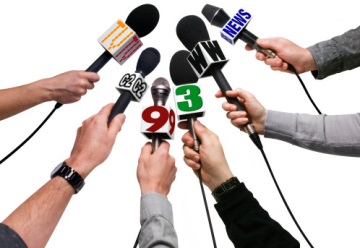 Одним из важнейших прав человека является право на свободу убеждений, свободное их выражение. Информация, доступ к ней, возможность ее анализа и оперативного использования, распространения – это основная ценность и условие развития человека в современном обществе.Нужно уметь выделять из массива информации главное, проверять полученную информацию, развивать умение работать с разнородными источниками социальной информации (в т.ч., неадаптированными). Очень важно критически оценивать, анализировать, сопоставлять разные источники информации, которая содержится в СМИ.Яке аз ҳуқуқҳои асосии инсон, ин ҳуқуқ ба озодии эътиқод ва озодона баёни он мебошад. Иттилоот, дастрасӣ ба он, имконияти таҳлили он ва ба таври фаврӣ истифода намудан, паҳн кардан, аз арзишҳои асосӣ ва шароити мусоид барои рушди инсон дар ҷомеаи муосир аст.Бояд аз дохили хабарҳо асосашро ҷудо карда тавонист. Ҳар як иттилоъро тафтиш намуд ва малакаи касбии худро ҳангоми кор бо сарчашмаҳои гуногуни иттилооти иҷтимоӣ инкишоф дод. Тафаккури интиқодӣ, таҳлил, муқоиса карда тавонистани сарчашмаҳои гуногуни иттилоотӣ, ки дар ВАО вуҷуд дорад, хеле муҳим аст.Слайд 12Выводы:- У каждого СМИ могут быть свои интересы;- СМИ могут публиковать/транслировать как качественные, так и некачественные материалы;Это касается и одного средства массовой информации, то есть одно и то же СМИ может опубликовать как качественный контент, так и несбалансированный, непрофессиональный материал.- Необходимо задавать вопросы к содержанию материалов, чтобы не стать жертвой манипуляций.Хулоса:- Ҳар як ВАО мақсадҳои худро дорад;- ВАО метавонад, ҳам маводи босифат ва ҳам бесифатро пешниҳод намояд;- Ин танҳо ба як васоити ахбори омма тааллуқ дорад, яъне ҳамон расона метавонад, дар як вақт ҳам матлаби босифатро ва ҳам маводе, ки на мувозинат дораду на касбият риоя шудааст, пешниҳод кунад;- Ҳатман ба мазмуну мўҳтавои ҳар як мавод суолгузорӣ кунед, то қурбони фиреби назар нашавед.На этом уроке вы выяснили:- У каждого СМИ могут быть свои интересы;- СМИ могут публиковать/транслировать как качественные, так и некачественные материалы;- Необходимо задавать вопросы к содержанию материалов, чтобы не стать жертвой манипуляций.Дар ин дарс шумо ба масъалаҳои мазкур равшанӣ андохтед:- Ҳар як ВАО мақсадҳои худро дорад;- ВАО метавонад, ҳам маводи босифат ва ҳам бесифатро пешниҳод намояд;- Ҳатман ба мазмуну мўҳтавои ҳар як мавод суолгузорӣ кунед, то қурбони фиреби назар нашавед.